МИНИСТЕРСТВО ЦИФРОВОГО РАЗВИТИЯ РЕСПУБЛИКИ ДАГЕСТАНП Р И К А З«___» ____________ 2023 г.  № ____ ОДО внесении изменений в Перечень должностей государственной гражданской службы Республики Дагестан в Министерстве цифрового развития Республики Дагестан, исполнение должностных обязанностей по которым связано с использованием сведений, составляющих государственную тайну, при назначении на которые может не проводиться конкурсВ соответствии с постановлением Правительства Республики Дагестан от
15 февраля 2023 г. № 26 «О внесении изменений в Типовое положение о подразделении органа исполнительной власти Республики Дагестан по вопросам государственной службы и кадров и об утверждении Правил согласования назначения на должность и освобождения от должности руководителя подразделения органа исполнительной власти Республики Дагестан по вопросам государственной службы и кадров» (интернет-портал правовой информации Республики Дагестан (www.pravo.e-dag.ru), 2023, 16 февраля, №05002010645), приказываю:1. Внести изменения в Перечень должностей государственной гражданской службы Республики Дагестан в Министерстве цифрового развития Республики Дагестан, исполнение должностных обязанностей по которым связано с использованием сведений, составляющих государственную тайну, при назначении на которые может не проводиться конкурс, утвержденный приказом Министерства цифрового развития Республики Дагестан от 
29 октября 2021 г. № 64-ОД (интернет-портал правовой информации Республики Дагестан (www.pravo.e-dag.ru), 2021, 24 ноября, № 05017007954, 2022, 16 ноября, № 05045009953, 
29 декабря, № 05045010389), дополнить пунктом 9 следующего содержания:«9. Заместитель начальника управления-начальник отдела государственной службы и финансового обеспечения Управления административно-финансового обеспечения.».2. Направить настоящий приказ на государственную регистрацию в Министерство юстиции Республики Дагестан и официальную копию приказа в Управление Министерства юстиции Российской Федерации по Республике Дагестан для включения в федеральный регистр Российской Федерации в установленном порядке.3. Разместить настоящий приказ на официальном сайте Министерства цифрового развития Республики Дагестан в информационно - телекоммуникационной сети «Интернет».4. Настоящий приказ вступает в силу в установленном законодательством порядке.5. Контроль за исполнением настоящего приказа оставляю за собой.Министр                                                                                                                        Ю. Гамзатов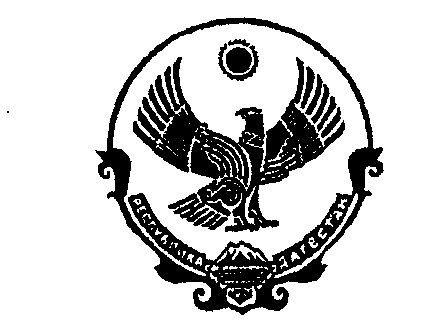 